Practice for N-22, N-23, and N-24Chicken McNuggets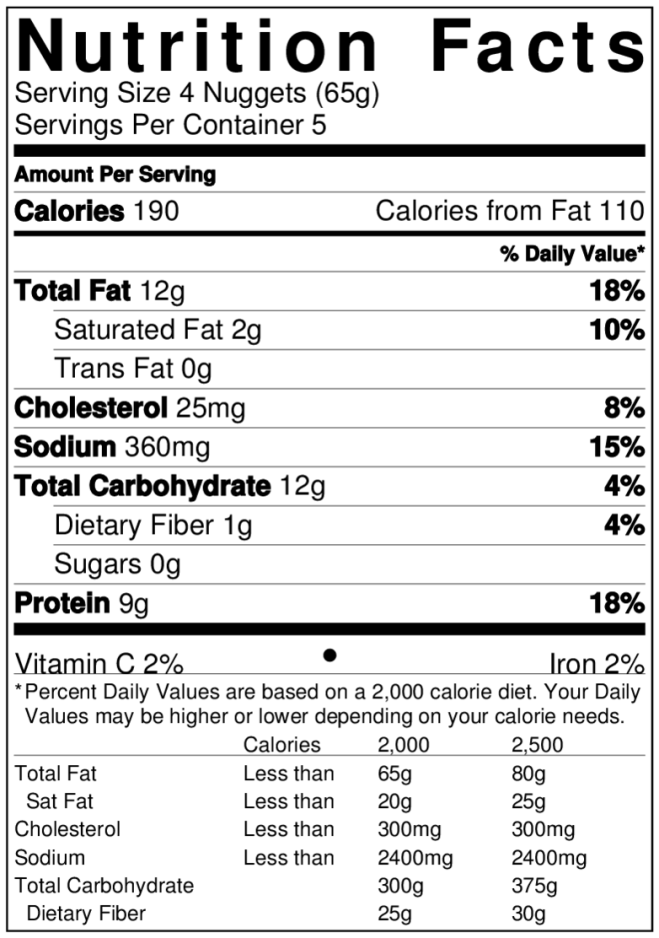 Big Mac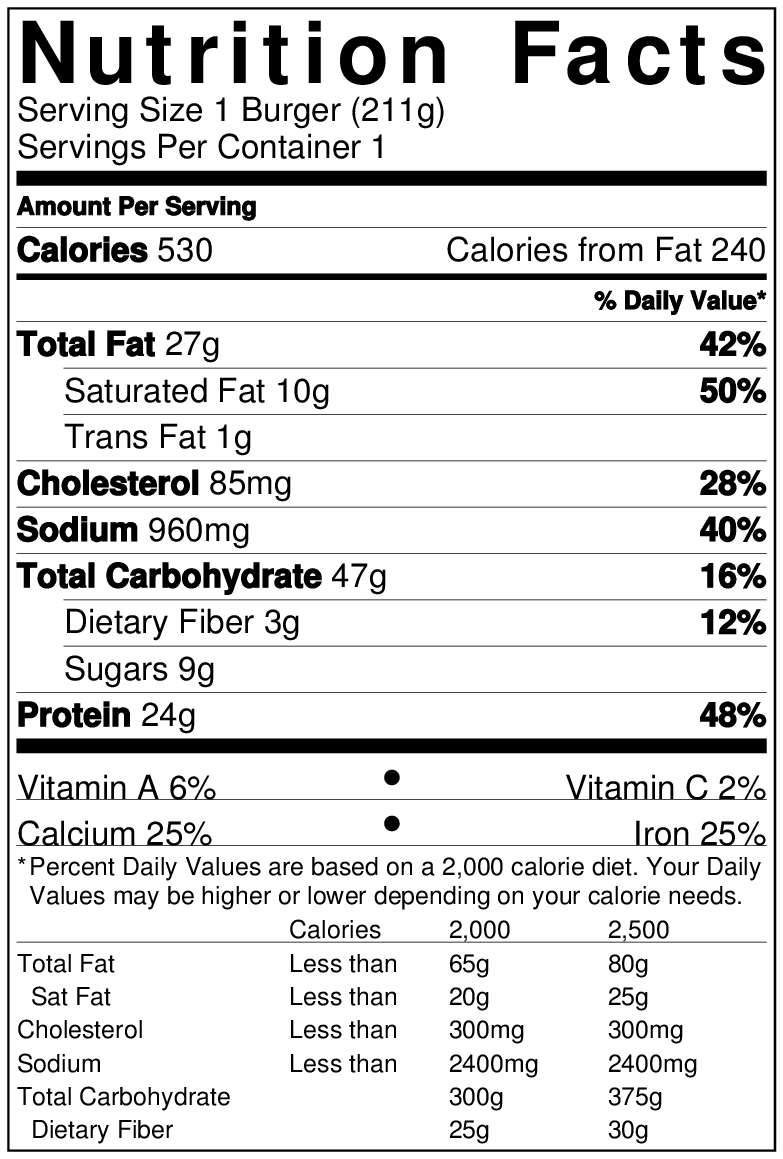 How many Chicken McNuggets are in the whole box?How many Calories does one McNugget have?How many Calories are in the whole box?What percent of Calories (out of 2000 Calories) would you consume if you ate the whole box?How many McNuggets would you need to eat to reach 2000 Calories?For the McNuggets, what percent of Calories are from fat?(note: you should try to keep your % calories from fat below 30%)For the Big Mac, what percent of Calories are from fat?What percent of Calories (out of 2000 Calories) would you consume if you ate a Big Mac?How many Big Macs would you need to eat to reach 2000 Calories? (Round to 1 decimal place.)How many McNuggets would you need to eat to get the same Calories as a Big Mac?When comparing nutrient densities, why would it be unfair to compare the numbers in 1 serving of McNuggets   versus the numbers in 1 Big Mac?